附件二:江苏省高校教师岗前培训考试考生防疫须知考生须遵守疫情防控相关规定,积极配合考点进行健康检查和登 记,如遇突发情况须听从考点工作人员安排.一、考前健康监测1.考生须从考前21天开始,每日自行测量体温和健康状况监测,并 按所在单位要求参加常态化核酸检测。2.考前28天内有国 (境) 外旅居史、境外人员接触史,21天内有 中高风险地区旅居史等情况的考生,不得参加考试.3.按新冠肺炎疫情防控要求,在14天强制隔离期、医学观察期或自 我隔离期内的考生,不得参加考试.4.考前14天内有发热、咳嗽、咽痛、乏力、嗅(味) 觉减退、腹 泻等疑似新冠肺炎症状的考生,不得参加考试.5.考生领取准考证时,苏康码和行程码呈绿码且体温低于37.3℃方 可领取。二、进入考点考场1.考生须提前到达考点,进入考点要走考生专用通道,保持安全距 离。考生必须出示身份证、准考证、苏康码、行程码、 考前48小时核  酸检测阴性报告 并接受体温测量,苏康码和行程码呈绿码且体温低于3 7.3℃方可进人考点.2.考生进入考点、考场时不得因为佩戴口罩影响身份识别.3.考生进入考场就座后,考试全程佩戴口罩.三、考试异常情况处置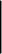 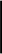 1.考试过程中考生如有发热、咳嗽等呼吸道症状的,应立即告知考试工作人员,并配合相关部门进行综合研判和处理.2.因发热、咳嗽等呼吸道症状综合研判后进入备用隔离考场考试的 考生,考试结束后立即前往医院进行核酸检测,并将检测结果报告考  点和所在单位。四、考试结束离场考试结束后,考生要按监考人员的指令有序离场、离校,佩戴口 罩,保持安全间距,不得拥挤,不得在校内和考场周边滞留.五、其他1.考生要严格遵守防疫各项规定,自觉增强防护意识,做好个人和 家庭防护工作.考试前不聚餐、不聚会、非必要不外出,避免和中高  风险地区人员接触,原则上考前14天不离开所在市,赴考途中应做好  个人防护。2.考生提交的健康承诺书必须真实准确.对违反防疫要求、隐瞒或 者谎报旅居史、接触史、健康状况,不配合防疫工作造成严重后果    的,将依法依规追究责任.3.考试疫情防控措施将根据疫情防控形势变化适时调整,请考生关 注江苏省高校师资培训中心官方网站以及各考点的通告,及时了解相  关政策信息。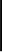 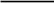 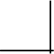 附件三:江苏省高校教师岗前培训考试考生健康承诺书本人已知晓并理解、遵守江苏省高校教师岗前培训考试关于考生 健康要求和新冠肺炎疫情防控相关管理规定,并做如下声明:(一) 本人28天内没有国(境) 外旅居史、境外人员接触史,14 天内没有中高风险地区旅居史。(二) 本人不属于疫情防控要求14天强制隔离期、医学观察期或 自我隔离期内的人群。(三) 本人在考前14天内体温和健康情况均正常,没有发热、咳 嗽、咽痛、乏力、嗅(味) 觉减退、腹泻等疑似新冠肺炎症状.(四) 考试过程中如出现咳嗽、发热等身体不适情况,我愿自行 放弃考试或遵守考试工作人员安排到指定区域考试。本人保证以上声明信息真实、准确、完整,并知悉我将承担瞒报 的法律后果及责任。工作单位:联系电话:所在考点:身份证号码:准考证号码:本人签名:日   期: